上海唐玺文化传播有限公司官方网址：www.tongseal.com.cn参选类别：年度数字营销创新力代理公司公司简介及核心优势TONGSEAL（唐玺互动）自创立以来，秉承“甲方的外脑和执行手脚”的初心和理念，致力于为我们的客户提供全方位的专业品牌策划与执行服务。我们是甲方额外的一个大脑，帮助其明确营销指南，制定灵活的营销；我们是甲方一只额外的手，帮助其完成日常以及创意执行，执行结果可以达到营销目标和关键绩效指标；我们是甲方的储蓄罐，因为了解行业各业务线，所以为沟通节省不必要的成本。数字营销领域突出成绩联合利华U家职场大作战，破圈互动新体验（详见案例类材料）秋季校园招生宣传视频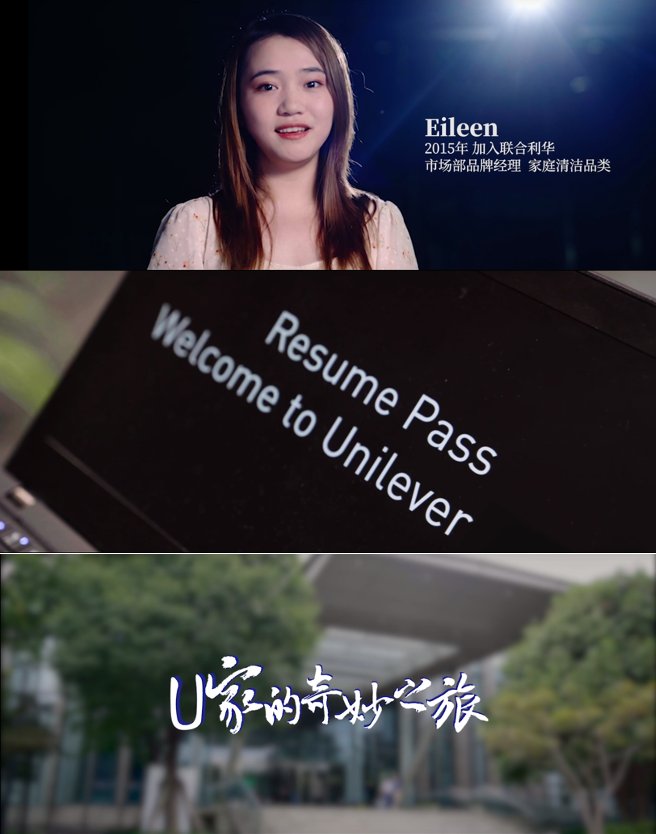 视频链接：http://r6d.cn/YpAc达能中国职场塔罗牌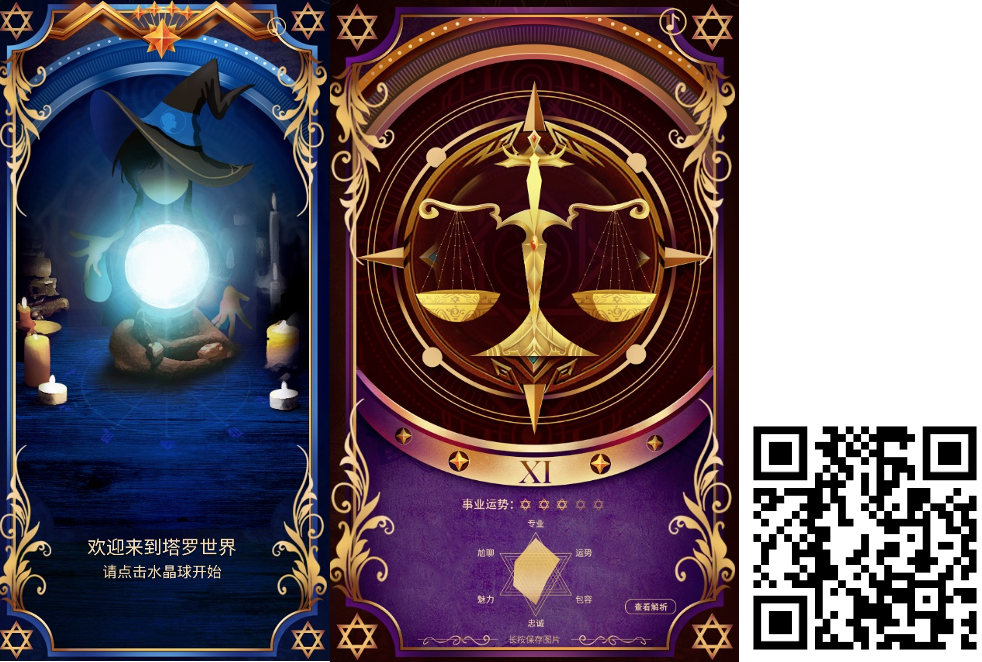 秋季校园招生宣传视频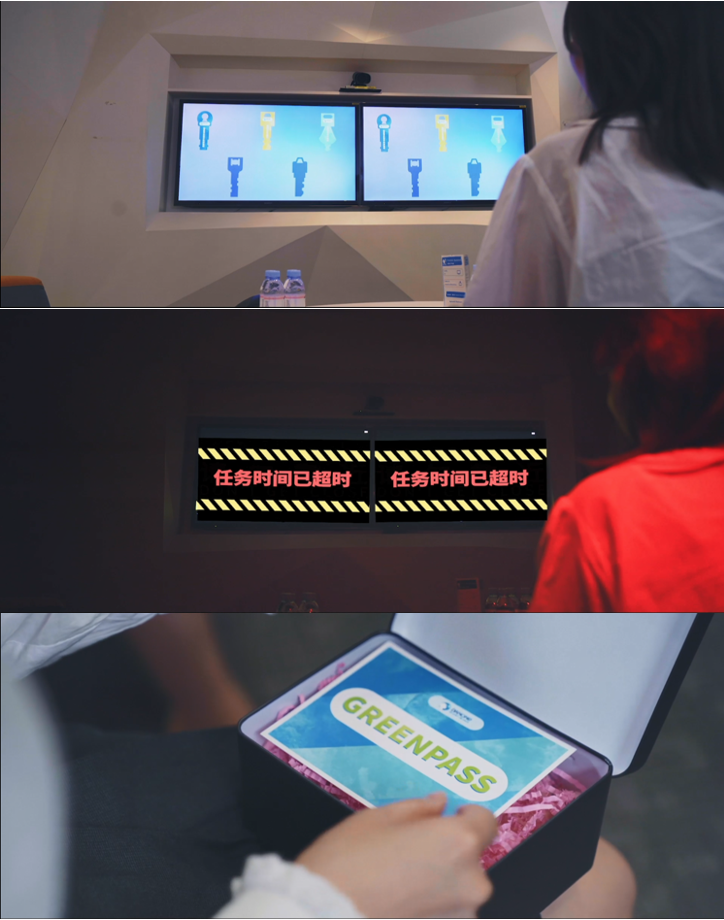 链接：https://pan.baidu.com/s/1rJ1mp6VSRk3pdaaYGuUQ1g  提取码：ivrk 香港兴业国际查公馆H5（第10届数字营销最具影响力品牌奖）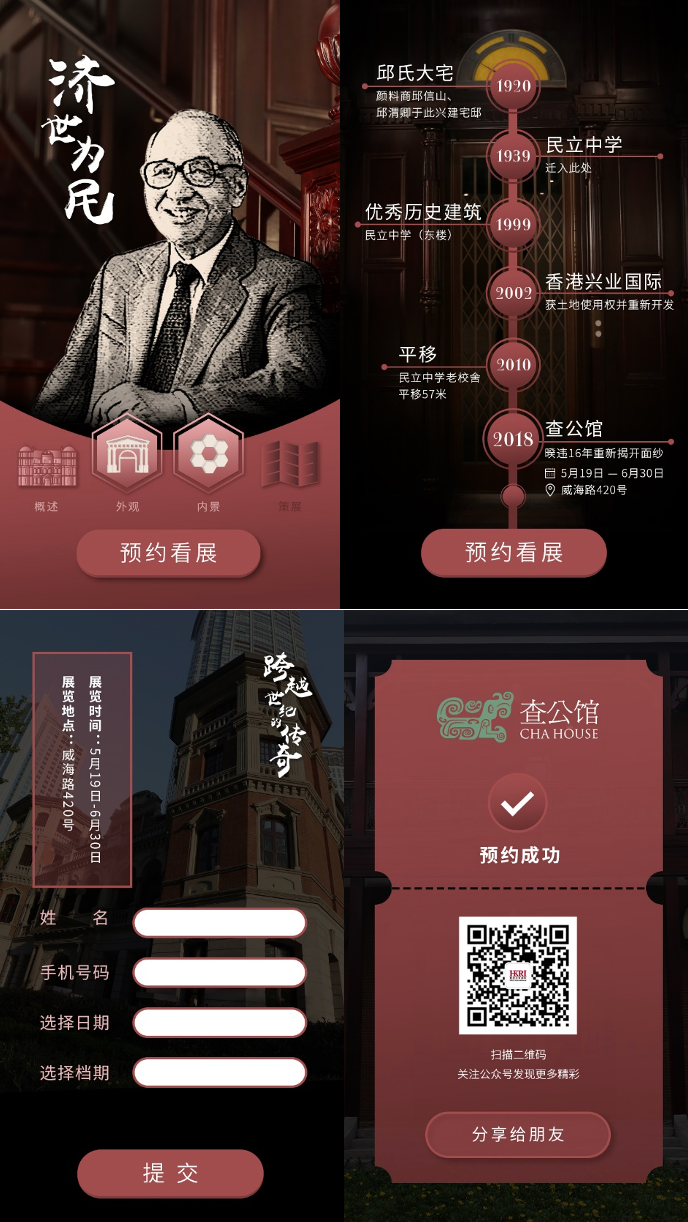 兴爱创意H5（第11届公益营销奖）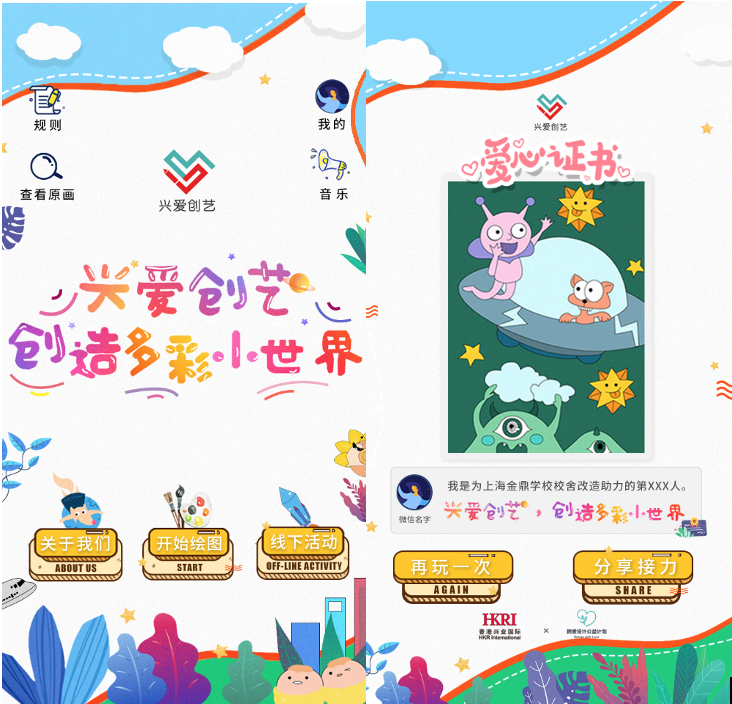 元祖食品微信公众号运维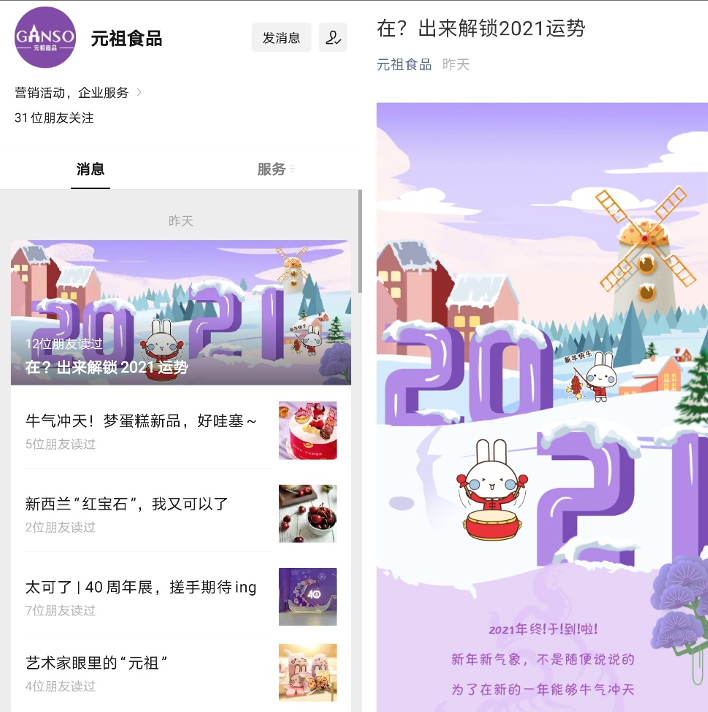 戴德梁行THIHKIN小程序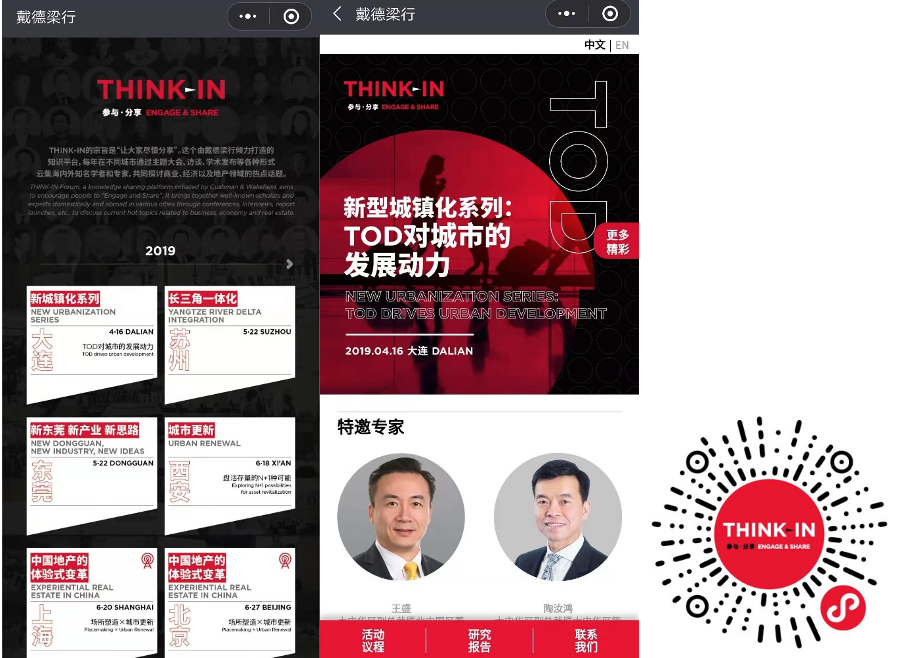 知乎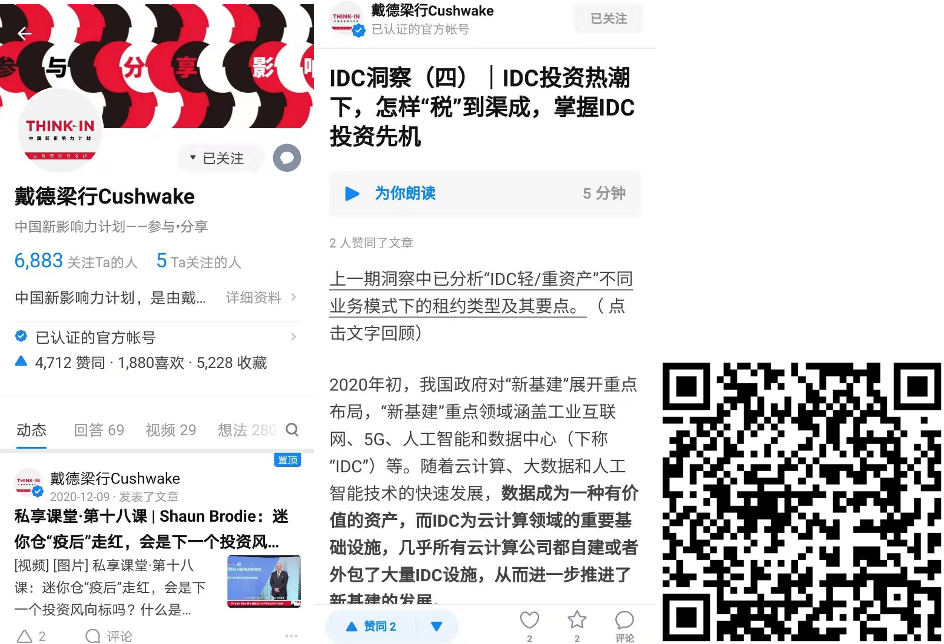 服务的主要客户联合利华 元祖食品香港兴业国际达能中国戴德梁行